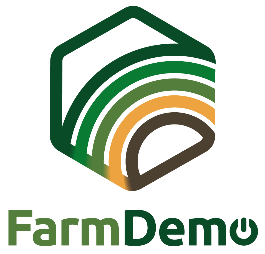 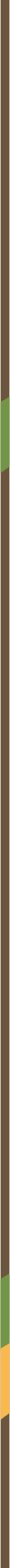  :, Reġistrazzjoni/Kunsens infurmat Billi jiffirmaw dan id-dokument, il-parteċipanti jagħtu permess lil (l-imsieħba ta') Isem l-organizzazzjoni/proġett biex jipproċessaw u janalizzaw kwalunkwe dejta prodotta matul it- tip ta' avveniment. Il-parteċipant jippermetti li matul il-minuti tal- tip ta' avveniment, ikunu qed jittieħdu ritratti u rekordings tal-vidjo jew awdjo. Fil-futur, din id-dejta tista’ tintuża kemm għal speċifika l-iskop li għalih se jintużaw ir-reġistrazzjonijiet, eż., riċerka dwar l-organizzazzjoni ta’ dimostrazzjonijiet tal-farms, edukazzjoni dwar l-użu tal-pestiċidi fuq il-qamħ, komunikazzjoni lill-membri ta’ organizzazzjoni. Id-dejta se tinħażen f'post ta' netwerk sigur b'password, li huwa aċċessibbli biss mis- (sħab ta') Isem tal-organizzazzjoni/proġett. L-ebda isem individwali m'hu ser jidher f'rapporti jew pubblikazzjonijiet ippubblikati minn Isem tal-organizzazzjoni/proġett, sakemm ma jingħatax permess espliċitu mill-parteċipant. F'kull ħin, il-parteċipant għandu d-dritt li jaċċessa, jibdel jew iħassar id-dejta personali tiegħu/tagħha miżmuma minn Isem tal-organizzazzjoni/proġett. ISEMAFFILJAZZJONIFIRMA12345678910